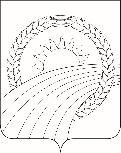 СОВЕТНЕЗАЙМАНОВСКОГО СЕЛЬСКОГО ПОСЕЛЕНИЯТИМАШЕВСКОГО РАЙОНАЧЕТВЕРТОГО СОЗЫВАСЕССИЯ от  13 марта 2023 года № ________________________________________________________________РЕШЕНИЕ  от 13 марта 2023                                                                            № 129хутор НезаймановскийО  внесении изменений в решение Совета Незаймановского сельского поселения Тимашевского района от 19 декабря 2022 года № 120 «О бюджете Незаймановского сельского  поселения Тимашевского района  на 2023 год»1. Руководствуясь статьями 9, 11 Бюджетного кодекса Российской Федерации, решением Совета Незаймановского сельского поселения  Тимашевского района  второго созыва от 05 ноября 2013 года  № 156  О внесении изменений в решение Совета Незаймановского сельского поселения Тимашевского района от 12 мая  2020  года №29  «Об утверждении Положения о бюджетном процессе в Незаймановском сельском поселении Тимашевского района», Совет Незаймановского сельского поселения Тимашевского района  р е ш и л:1.Внести в решение Совета Незаймановского сельского поселения Тимашевского района от  19 декабря  2022 года  № 120«О бюджете Незаймановского сельского поселения Тимашевского района на 2023 год» следующие изменения:1.1. Пункт 1 изложить в новой редакции:1. «Утвердить основные характеристики  бюджета Незаймановского  сель-ского поселения  Тимашевского района (далее по тексту – бюджет поселения) на 2023 год:1) общий объем доходов в сумме 31429,2тыс. рублей;2) общий объем расходов в сумме 31429,2тыс. рублей;3) верхний предел муниципального внутреннего долга Незаймановского сельского поселения Тимашевского района на 1 января 2023 года в сумме 0,0 тыс. рублей, в том числе верхний предел долга по муниципальным гарантиям Незаймановского сельского поселения Тимашевского района в сумме 0,0 тыс. рублей;1.2. Изложить приложения 1,2,3,4,5,6 в новой редакции (приложение 1,2,3,4,5,6)         2. Настоящее решение вступает в силу со дня его официального опубликования.ГлаваНезаймановского сельского поселенияТимашевского района В.А. ШтангейПриложение № 1Утверждено                                                  решением Совета                                                                                                                                                           Незаймановского сельского поселения                                                                                           Тимашевского районаот 13.03.2023 № 129Приложение № 1Утвержденрешением СоветаНезаймановского сельского поселения Тимашевского районаот 19 декабря 2022г. №120                                                                        ОБЬЕМпоступлений доходов в местный бюджет по кодам видов (подвидов) доходов и классификации операций сектора государственного управления, относящихся к доходам бюджетов на 2023 год										              (тыс)* В части доходов зачисляемых в бюджет поселенияГлаваНезаймановского сельского поселенияТимашевского района            В.А. ШтангейПриложение № 1Утверждено                                                  решением Совета                                                                                                                                                           Незаймановского сельского поселения                                                                                           Тимашевского районаот 13.03.2023 № 129Приложение № 1Утвержденрешением СоветаНезаймановского сельского поселения Тимашевского районаот 19 декабря 2022г. №120                                                                        БЕЗВОЗМЕЗДНЫЕ поступления из краевого бюджета на 2023 год					тыс.руб.ГлаваНезаймановского сельского поселенияТимашевского района В.А. ШтангейПриложение № 1Утверждено                                                  решением Совета                                                                                                                                                           Незаймановского сельского поселения                                                                                           Тимашевского районаот13.03.2023 № 129Приложение № 1Утвержденрешением СоветаНезаймановского сельского поселения Тимашевского районаот 19 декабря 2022г. №120                                                                        РАСПРЕДЕЛЕНИЕ                                                                                                                                                               бюджетных ассигнований  по разделам и подразделам  классификации расходов бюджетов на 2023 год					(тыс. рублей)	ГлаваНезаймановского сельского поселенияТимашевского района В.А. ШтангейПриложение № 1Утверждено                                                  решением Совета                                                                                                                                                           Незаймановского сельского поселения                                                                                           Тимашевского районаот 13.03.2023  № 129Приложение № 1Утвержденрешением СоветаНезаймановского сельского поселения Тимашевского районаот 19 декабря 2022г. №120                                                                           РАСПРЕДЕЛЕНИЕ                                                                                               бюджетных ассигнований по целевым статьям (муниципальным программам и непрограммным направлениям деятельности)и группам,подгруппам видов расходов классификации расходов бюджета на 2023 год					(тыс.рублей)	ГлаваНезаймановского сельского поселенияТимашевского района В.А. ШтангейПриложение № 1Утверждено                                                  решением Совета Незаймановского сельского поселения                                                                                           Тимашевского районаот 13.03.2023 № 129Приложение № 1Утвержденрешением СоветаНезаймановского сельского поселения Тимашевского районаот 19 декабря 2022г. №120                                                                        Ведомственная структура расходов местного бюджета на 2023 год    ГлаваНезаймановского сельского поселенияТимашевского района В.А. ШтангейПриложение № 1Утверждено                                                  решением Совета                                                                                                                                                           Незаймановского сельского поселения                                                                                           Тимашевского районаот 13.03.2023 № 129Приложение № 1Утвержденрешением СоветаНезаймановского сельского поселения Тимашевского районаот 19 декабря 2022г. №120                                                                        ИСТОЧНИКИвнутреннего финансирования дефицита местного бюджета, перечень статейисточников финансирования дефицитов бюджетов на 2023 год		(тыс. рублей)ГлаваНезаймановского сельского поселенияТимашевского района В.А. ШтангейКодНаименование доходаСумма1231 00 00000 00 0000 000Налоговые и неналоговые доходы17148,6в том числе:1 01 02000 01 0000 110Налог на доходы физических лиц*1000,01 03 02000 01 0000 110Акцизы по подакцизным товарам (продукции), производимым на территории Российской Федерации2681,61 05 03000 01 0000 110Единый сельскохозяйственный налог*7718,01 06 01030 10 0000 110Налог на имущество физических лиц, взимаемый по ставкам, применяемым к объектам налогообложения, расположенным в границах поселений760,01 06 06000 10 0000 110Земельный налог4124,01 11 05035 10 0000 120Доходы от сдачи в аренду имущества, находящегося в оперативном управлении органов управления сельских поселений и созданных ими учреждений (за исключением имущества муниципальных бюджетных и автономных учреждений)  587,11 14 02053 10 0000 410Доходы от реализации иного имущества, находящегося в собственности сельских поселений (за исключением имущества муниципальных бюджетных и автономных учреждений, а также имущества муниципальных унитарных предприятий, в том числе казенных), в части реализации основных средств по указанному имуществу217,91 13 02995 10 0000 130Прочие доходы от компенсации затрат бюджетов сельских поселений50,01 16 07090 10 0000 140Иные штрафы, неустойки, пени, уплаченные в соответствии с законом или договором в случае неисполнения или ненадлежащего исполнения обязательств перед муниципальным органом, (муниципальным казенным учреждением) сельского поселения10,02 00 0000 00 0000 000Безвозмездные поступления14280,6в том числе:14280,62 02 00000 00 0000 000Безвозмездные поступления от других бюджетов бюджетной системы РФ2 02 10000 00 0000 150Дотации на выравнивание бюджетной обеспеченности867,82 02 20000 00 0000 150Субсидии бюджетам сельских поселений на софинансирование расходных обязательств субъектов Российской Федерации, связанных с реализацией федеральной целевой программы "Увековечение памяти погибших при защите Отечества на 2019 - 2024 годы"3041,72 02 20000 00 0000 150Субсидии бюджетам сельских поселений на обеспечение комплексного развития сельских территорий648,62 02 20000 00 0000 150Прочие субсидии бюджетам сельских поселений5299,02 02 30000 00 0000 150Субвенции от других бюджетов бюджетной системы РФ300,42 02 4000 00 0000 150Прочие межбюджетные трансферты, передаваемые бюджетам сельских поселений1601,0   2 07 05020 10 0000 150Поступления от денежных пожертвований, предоставляемых физическими лицами получателям средств бюджетов сельских поселений2522,1Всего  доходов31429,2тыс.руб.Код доходаНаименованиеНаименованиеНаименованиеНаименованиеНаименованиеУтверждено в бюджете на 2022 год2 02 10000 00 0000 150ДОТАЦИИДОТАЦИИДОТАЦИИДОТАЦИИ867,8867,82 02 15001 10 0000 150На выравнивание бюджетной обеспеченности  поселений за счет средств краевого бюджетаНа выравнивание бюджетной обеспеченности  поселений за счет средств краевого бюджетаНа выравнивание бюджетной обеспеченности  поселений за счет средств краевого бюджетаНа выравнивание бюджетной обеспеченности  поселений за счет средств краевого бюджета867,8867,82 02 20000 00 0000 150СУБСИДИИСУБСИДИИСУБСИДИИСУБСИДИИ10157,510157,52 02 25299 10 0000 150Субсидии бюджетам сельских поселений на софинансирование расходных обязательств субъектов Российской Федерации, связанных с реализацией федеральной целевой программы "Увековечение памяти погибших при защите Отечества на 2019 - 2024 годы"Субсидии бюджетам сельских поселений на софинансирование расходных обязательств субъектов Российской Федерации, связанных с реализацией федеральной целевой программы "Увековечение памяти погибших при защите Отечества на 2019 - 2024 годы"Субсидии бюджетам сельских поселений на софинансирование расходных обязательств субъектов Российской Федерации, связанных с реализацией федеральной целевой программы "Увековечение памяти погибших при защите Отечества на 2019 - 2024 годы"Субсидии бюджетам сельских поселений на софинансирование расходных обязательств субъектов Российской Федерации, связанных с реализацией федеральной целевой программы "Увековечение памяти погибших при защите Отечества на 2019 - 2024 годы"3041,73041,72 02 25576 10 0000 150Субсидии бюджетам сельских поселений на обеспечение комплексного развития сельских территорийСубсидии бюджетам сельских поселений на обеспечение комплексного развития сельских территорийСубсидии бюджетам сельских поселений на обеспечение комплексного развития сельских территорийСубсидии бюджетам сельских поселений на обеспечение комплексного развития сельских территорий648,6648,62 02 29999 10 0000 150Субсидии бюджетам сельских поселений на обеспечение комплексного развития сельских территорийСубсидии бюджетам сельских поселений на обеспечение комплексного развития сельских территорийСубсидии бюджетам сельских поселений на обеспечение комплексного развития сельских территорийСубсидии бюджетам сельских поселений на обеспечение комплексного развития сельских территорий5299,05299,02 02 30000 00 0000 150СУБВЕНЦИИСУБВЕНЦИИСУБВЕНЦИИСУБВЕНЦИИ300,4300,42 02 35118 10 0000 150На осуществление поселениями государственных полномочий по первичному воинскому учету на территориях, где отсутствуют военные комиссариатыНа осуществление поселениями государственных полномочий по первичному воинскому учету на территориях, где отсутствуют военные комиссариатыНа осуществление поселениями государственных полномочий по первичному воинскому учету на территориях, где отсутствуют военные комиссариатыНа осуществление поселениями государственных полномочий по первичному воинскому учету на территориях, где отсутствуют военные комиссариаты296,6296,62 02 30024 10 0000 150На исполнение поселениями государственных полномочий по образованию и организации деятельности административных комиссийНа исполнение поселениями государственных полномочий по образованию и организации деятельности административных комиссийНа исполнение поселениями государственных полномочий по образованию и организации деятельности административных комиссийНа исполнение поселениями государственных полномочий по образованию и организации деятельности административных комиссий3,83,82 02 00000 00 0000 150ИТОГОИТОГОИТОГОИТОГО10157,510157,5№ п/пРаздел  ПодразделНаименованиеСуммаВсего расходов                                      31 429,2              в том числе:1.0100Общегосударственные вопросы                                      11 370,8   0102Функционирование высшего должностного лица субъекта Российской Федерации и муниципального образования                                         1 104,4   0103Функционирование законодательных (представительных) органов государственной власти и представительных органов муниципальных образований0,00104Функционирование  Правительства Российской Федерации, высших исполнительных органов государственной власти субъектов Российской Федерации, местных администраций                                         3 833,8   0106Обеспечение деятельности финансовых, налоговых и таможенных органов и органов финансового (финансово-бюджетного) надзора                                            113,4   0111Резервные фонды                                              10,0   0113Другие общегосударственные вопросы                                         6 309,2   2.0200Национальная оборона                                           296,6   0203Мобилизационная и вневойсковая подготовка                                             296,6   3.0300Национальная безопасность и правоохранительная деятельность                                           133,5   0310Защита населения и территории от чрезвычайных ситуаций природного и техногенного характера, гражданская оборона                                              79,4   0314Другие вопросы в области национальной безопасности и правоохранительной деятельности                                               54,1   40400Национальная экономика                                        2 683,6   0409Дорожное хозяйство (дорожные фонды)                                         2 681,6   0412Другие вопросы в области национальной экономики                                               2,0   5.0500Жилищно-коммунальное хозяйство                                      13 119,7   0502Коммунальное хозяйство                                            240,4   0503Благоустройство                                       12 879,3   6.0700Образование                                             20,0   0707Молодежная политика                                               20,0   7.0800Культура, кинематография                                         3 765,0   0801Культура                                         3 765,0   8.1100Физическая культура и спорт                                             20,0   1101Физическая культура                                               20,0   9.1200Средства массовой информации                                             20,0   1202Периодическая печать и издательства                                              20,0   НаименованиеЦСРВРСуммаВСЕГО31 429,2Муниципальная программа Незаймановского сельского поселения Тимашевского района "Управление муниципальным имуществом"01 0 00 0000080,0Отдельные мероприятия муниципальной программы Незаймановского сельского поселения Тимашевского района "Управление муниципальным имуществом "01 1 00 0000050,0Мероприятия в рамках управления муниципальным имуществом01 1 01 0000050,0Проведение технической инвентаризации объектов недвижимости01 1 01 1003050,0Закупка товаров, работ и услуг для государственных (муниципальных) нужд01 1 01 1003020050,0Мероприятия по содержанию, капитальному (текущему) ремонту муниципального имущества01 1 01 1013020,0Закупка товаров, работ и услуг для государственных (муниципальных) нужд01 1 01 1013020020,0Прочие обязательства муниципального образования01 1 01 1014010,0Закупка товаров, работ и услуг для государственных (муниципальных) нужд01 1 01 1014020010,0Муниципальная программа  "Обеспечение безопасности жизнидеятельности населения Незаймановского сельского поселения Тимашевского района" 02 0 00 00000133,5Отдельные мероприятия муниципальной программы "Обеспечение безопасности жизнидеятельности населения Незаймановского сельского поселения Тимашевского района" 02 1 00 0000079,4Предупреждение и ликвидация последствий чрезвычайных ситуаций и стихийных бедствий02 1 01 0000079,4Мероприятия по предупреждению и ликвидации последствий чрезвычайных ситуаций и стихийных бедствий02 1 01 1008079,4Закупка товаров, работ и услуг для государственных (муниципальных) нужд02 1 01 1008020079,4Информационное обеспечение противопожарной пропаганды и профилактика в области противопожарной безопасности02 1 02 0000054,1Мероприятия по обеспечению первичных мер пожарной безопасности в границах населенных пунктов поселения02 1 02 1010054,1Закупка товаров, работ и услуг для государственных (муниципальных) нужд02 1 02 1010020054,1Иные закупки товаров, работ и услуг для муниципальных нужд2470000240Иные закупки товаров, работ и услуг для муниципальных нужд6031007240Муниципальная программа Незаймановского сельского поселения Тимашевского района"Развитие дорожного хозяйства и  транспортной системы" 03 0 00 000002 681,6Отдельные мероприятия муниципальной программы Незаймановского сельского поселения Тимашевского района"Развитие дорожного хозяйства и транспортной системы"03 1 00 000002 681,6Развитие дорожной инфраструктуры03 1 01 000001 181,6Капитальный ремонт и ремонт автомобильных дорог местного значения, включая проектно-изыскательские работы03 1 01 101301 181,6Закупка товаров, работ и услуг для государственных (муниципальных) нужд03 1 01 101302001 181,6Содержание автомобильных дорог03 1 02 00000500,0Обустройство автомобильных дорог местного значения в целях повышения безопасности дорожного движения03 1 02 10160500,0Закупка товаров, работ и услуг для государственных (муниципальных) нужд03 1 02 10160200500,0Обеспечение безопасности дорожного движения03 1 03 101901 000,0Закупка товаров, работ и услуг для государственных (муниципальных) нужд03 1 03 101902001 000,0Муниципальная программа  Незаймановского сельского  поселения Тимашевского района «О содействии развитию субъектов малого и среднего предпринимательства в Незаймановском сельском поселении  Тимашевского района04 0 00 000002,0Отдельные мероприятия муниципальной программы Незаймановского сельского  поселения Тимашевского района «О содействии развитию субъектов малого и среднего предпринимательства в Незаймановском сельском поселении  Тимашевского района04 1 00 000002,0Информационная,правовая,консультационная поддержка малого и среднего предпринимательства04 1 01 000002,0Мероприятия по  поддержка малого и среднего предпринимательства04 1 01 101502,0Закупка товаров, работ и услуг для государственных (муниципальных) нужд 04 1 01 101502002,0Муниципальная программа Незаймановского сельского поселения "Развитие жилищно-коммунального хозяйства и повышение энергетической эффективности"05 0 00 00000240,4Отдельные мероприятия муниципальной программы Незаймановского сельского поселения "Развитие жилищно-коммунального хозяйства и повышение энергетической эффективности"05 1 00 00000240,4Мероприятия по ремонту теплоэнергетического оборудования05 1 01 0000010,0Финансовое обеспечение по ремонту теплоэнергетического оборудования05 1 01 1026010,0Закупка товаров, работ и услуг для государственных (муниципальных) нужд 05 1 01 1026020010,0Водоснабжение и водоотведение в Незаймановском сельском поселении Тимашевского района05 1 02 00000230,4Мероприятия по ремонту систем водоснабжения и водоотведения в поселении05 1 02 10270230,4Закупка товаров, работ и услуг для государственных (муниципальных) нужд 05 1 02 10270200230,4Муниципальная программа Незаймановского сельского поселения Тимашевского района "Благоустройство территории Незаймановского сельского поселения Тимашевского района" 06 0 00 0000012 879,3Отдельные мероприятия муниципальной программы Незаймановского сельского поселения Тимашевского района "Благоустройство территории Незаймановского сельского поселения Тимашевского района" 06 1 00 0000012 879,3 Мероприятия по уличному освещению06 1 01 0000050,0Организация и ремонт объектов уличного освещения населенных пунктов поселения06 1 01 1028050,0Закупка товаров, работ и услуг для государственных (муниципальных) нужд 06 1 01 1028020050,0Благоустройство поселения06 1 02 00000100,0Содержание и ремонт объектов благоустройства и мест общего пользования06 1 02 10310200100,0Мероприятия по развитию сельских территорий06 1 04 00000 12 729,3Организация благоустройства сельских территорий06 1 04 S27208 608,1Организация благоустройства сельских территорий (Создание и обустройство детской игровой площадки "Радуга" в хуторе Незаймановском)06 1 04 S27213 895,3Закупка товаров, работ и услуг для государственных (муниципальных) нужд06 1 04 S27212003 895,3Организация благоустройства сельских территорий (ремонт освещения уличной сети хутора Незаймановский ул.Красная от дома №1 до дома №156)06 1 04 S27222 265,3Закупка товаров, работ и услуг для государственных (муниципальных) нужд06 1 04 S27222002 265,3Организация благоустройства сельских территорий (ремонт освещения уличной сети хутора Стринский ул.Красная от дома 78 до дома №190)06 1 04 S27232 447,5Закупка товаров, работ и услуг для государственных (муниципальных) нужд06 1 04 S27232002 447,5Обеспечение комплексного развития сельских территорий (организация благоустройства сельских территорий)онт памятника культурного наследия "Памятник В.И.Ленину" в хуторе Незаймановском)06 1 04 L 5766885,3Закупка товаров, работ и услуг для государственных (муниципальных) нужд06 1 04 L 5766200885,3Реализация мероприятий федеральной целевой программы "Увековечивание памяти погибших при защите Отечества на 2019-2024 годы" 06 1 04  L 29903 235,9Закупка товаров, работ и услуг для государственных (муниципальных) нужд16 1 04 L 29902003 235,9Муниципальная программа Незаймановского сельского поселения  "Развитие молодежной политики на территории Незаймановского сельского поселения Тимашевского района"07 0 00 0000020,0Отдельные мероприятия муниципальной программы Незаймановского сельского поселения  "Развитие молодежной политики на территории Незаймановского сельского поселения Тимашевского района"07 1 00 0000020,0Организация и проведение культурных программ, мероприятий и трудового воспитания молодежи сельского поселения07 1 01 0000020,0Организация временного трудоустройства несовершеннолетних и работы дворовых площадок,покупка призов для поощрения участников мероприятий07 1 01 1033020,0Закупка товаров, работ и услуг для государственных (муниципальных) нужд 07 1 01 1033020020,0Иные закупки товаров, работ и услуг для муниципальных нужд6411033240Муниципальная программа  "Развитие культуры в Незаймановском сельском поселении Тимашевского района" 08 0 00 000003 765,0Отдельные мероприятия муниципальной программы "Развитие культуры в Незаймановском сельском поселении Тимашевского района"08 1 00 000003 765,0Комплектование и обеспечение сохранности библиотечных фондов08 1 01 0000010,0Мероприятия по комплектование книжных фондов библиотек поселения 08 1 01 8144010,0Предоставление субсидий бюджетным, автономным учреждениям и иным некоммерческим организациям08 1 01 8144060010,0Обеспечение деятельности учреждений культуры по предоставлению муниципальных услуг08 1 02 000002 154,0Расходы на обеспечение деятельности (оказание услуг) муниципальных учреждений08 1 02 005902 154,0Предоставление субсидий бюджетным, автономным учреждениям и иным некоммерческим организациям08 1 02 005906002 154,0Поддержка мер  по обеспечению сбалансированности бюджета08 1 02 110601 601,0Предоставление субсидий бюджетным, автономным учреждениям и иным некоммерческим организациям08 1 02 11060 600 1 601,0Муниципальная программа  "Развитие физической культуры и спорта Незаймановского сельского поселения Тимашевского района" 09 0 00 0000020,0Отдельные мероприятия муниципальной программы  "Развитие физической культуры и спорта Незаймановского сельского поселения Тимашевского района"09 1 00 0000020,0Организация спортивных мероприятий09 1 01 0000020,0Мероприятия в области физической культуры и спорта09 1 01 1034020,0Закупка товаров, работ и услуг для государственных (муниципальных) нужд09 1 01 1034020020,0Муниципальная программа "Информационное обеспечение населения Незаймановского сельского поселения Тимашевского района" 10 0 00 00000242,1Отдельные мероприятия муниципальной программы "Информационное обеспечение населения Незаймановского сельского поселения Тимашевского района"10 1 00 0000020,0Опубликование информационных материалов в периодических печатных изданиях, средствах массовых информаций10 1 01 0000020,0Оплата услуг периодической печати10 1 01 1035020,0Закупка товаров, работ и услуг для государственных (муниципальных) нужд10 1 01 1035020020,0Развитие, сопровождение и поддержка информационно-телекоммуникационной инфраструктуры органов местного самоуправления10 1 02 10350222,1Мероприятия в области информационного обеспечения10 1 02 10350222,1Закупка товаров, работ и услуг для государственных (муниципальных) нужд10 1 02 10350200222,1Обеспечение деятельности высшего должностного лица Незаймановского сельского поселения50 0 00 000001 104,4Высшее должностное лицо (глава) Незаймановского сельского поселения50 1 00 000001 104,4Расходы на обеспечение функций органов местного самоуправления50 1 00 001901 104,4Расходы на выплаты персоналу в целях обеспечения выполнения функций государственными (муниципальными) органами, казенными учреждениями, органами управления государственными внебюджетными фондами 50 1 00 001901001 104,4Обеспечение деятельности Совета Незаймановского сельского поселения Тимашевского района51 0 00 0000090,6Обеспечение функционирования Совета Незаймановского сельского поселения51 1 00 000000,0Расходы на обеспечение функций органов местного самоуправления51 1 00 001900,0Закупка товаров, работ и услуг для государственных (муниципальных) нужд51 1 00 001902000,0Обеспечение выполнения функций в области финансового надзора51 2 00 0000090,6Иные межбюджетные трансферты на реализацию полномочий поселения по осуществлению внешнего муниципального финансового контроля51 2 00 2001090,6Межбюджетные трансферты51 2 00 2001050090,6Обеспечение деятельности администрации Незаймановского сельского поселения52 0 00 000003 866,6Обеспечение функционирования администрации Незаймановского сельского поселения52 1 00 000003 866,6Расходы на обеспечение функций органов местного самоуправления52 1 00 001903 866,6Расходы на выплаты персоналу в целях обеспечения выполнения функций государственными (муниципальными) органами, казенными учреждениями, органами управления государственными внебюджетными фондами 52 1 00 001901003 500,0Закупка товаров, работ и услуг для государственных (муниципальных) нужд52 1 00 00190200300,0Иные закупки товаров, работ и услуг для муниципальных нужд5210019240Иные бюджетные ассигнования52 1 00 0019080030,0Обеспечение функционирования административной комиссии52 2 00 000003,8Осуществление отдельных государственных полномочий по образованию и организации деятельности административных комиссий52 2 00 601903,8Закупка товаров, работ и услуг для государственных (муниципальных) нужд52 2 00 601902003,8Обеспечение выполнения функций в области финансового надзора52 3 00 0000022,8Иные межбюджетные трансферты на реализацию полномочий поселения по осуществлению внутреннего муниципального финансового контроля52 3 00 2002022,8Межбюджетные трансферты52 3 00 2002050022,8Финансовое обеспечение непредвиденных расходов52 4 00 0000010,0Резервные фонды администрации Незаймановского сельского поселения52 4 00 2059010,0Иные бюджетные ассигнования52 4 00 2059080010,0Обеспечение деятельности подведомственных учреждений52 5 00 000006 007,1Расходы на обеспечение деятельности (оказание услуг) муниципальных учреждений52 5 00 005906 007,1Расходы на выплаты персоналу в целях обеспечения выполнения функций государственными (муниципальными) органами, казенными учреждениями, органами управления государственными внебюджетными фондами 52 5 00 005901005 223,7Закупка товаров, работ и услуг для муниципальных нужд52 5 00 00590200773,4Иные бюджетные ассигнования52 5 00 0059080010,0Оценка недвижимости, признание прав и регулирование отношений п государственной и муниципальной собственности0900200Реализация функций по мобилизационной подготовке56 0 00 00000296,6Осуществление отдельных полномочий Российской Федерации и государственных полномочий Краснодарского края56 1 00 00000296,6Осуществление первичного воинского учета на территориях, где отсутствуют военные комиссариаты56 1 00 51180100296,6НаименованиеВедРзПРЦСРВРСумма на 2023 годизменеияУточненный бюджетВСЕГОВСЕГОВСЕГОВСЕГОВСЕГО22983,431 429,21.Совет поселения99190,6Общегосударственные вопросы991010,00,0Функционирование законодательных (представительных) органов государственной власти и представительных органов муниципальных образований99101030,00,0Обеспечение деятельности представительного органа местного самоуправления991010351 0 00 000000,00,0Обеспечение функционирования Совета Незаймановского сельского поселения Тимашевского района991010351 1 00 000000,00,0Расходы на обеспечение функций органов местного самоуправления991010351 1 00 001900,00,0Закупка товаров, работ и услуг для государственных (муниципальных) нужд991010351 1 00 001902000,00,0Обеспечение деятельности финансовых, налоговых и таможенных органов и органов финансового (финансово-бюджетного) надзора991010690,690,6Обеспечение выполнения функций в области  финансового надзора991010651 2 00 0000090,690,6Иные межбюджетные трансферты на реализацию полномочий поселения по осуществлению внешнего муниципального финансового контроля991010651 2 00 2001090,690,6Межбюджетные трансферты991010651 2 00 2001050090,690,62.Администрация поселения 99223541,431 338,6Общегосударственные вопросы9920111280,211280,2Функционирование высшего должностного лица субъекта Российской  Федерации и муниципального образования99201021104,41104,4Обеспечение деятельности высшего должностного лица муниципального образования992010250 0 00 000001104,41104,4Высшее должностное лицо (глава) Незаймановского сельского поселения Тимашевского района992010250 1 00 000001104,41104,4Расходы на обеспечение функций органов местного самоуправления992010250 1 00 001901104,41104,4Расходы на выплаты персоналу в целях обеспечения выполнения функций государственными (муниципальными) органами, казенными учреждениями, органами управления государственными внебюджетными фондами992010250 1 00 001901001104,41104,4Функционирование Правительства Российской Федерации, высших исполнительных органов государственной власти субъектов Российской Федерации, местных администраций99201043833,83833,8Обеспечение деятельности администрации Незаймановского сельского  поселения Тимашевского района992010452 0 00 000003833,83833,8Обеспечение функционирования  администрации Незаймановского    сельского поселения Тимашевского района992010452 1 00 000003830,03830,0Расходы на обеспечение функций органов местного самоуправления992010452 1 00 001903830,03830,0Расходы на выплаты персоналу в целях обеспечения выполнения функций государственными (муниципальными) органами, казенными учреждениями, органами управления государственными внебюджетными фондами992010452 1 00 001901003500,03500,0Закупка товаров, работ и услуг для государственных (муниципальных) нужд992010452 1 00 00190200300,0300,0Иные бюджетные ассигнования992010452 1 00 0019080030,030,0Обеспечение функционирования административной комиссии992010452 2 00 000003,83,8Осуществление отдельных государственных полномочий по образованию и организации деятельности административных комиссий992010452 2 00 601903,83,8Закупка товаров, работ и услуг для государственных (муниципальных) нужд992010452 2 00 601902003,83,8Обеспечение деятельности финансовых, налоговых и таможенных органов и органов финансового (финансово-бюджетного) надзора992010622,822,8Обеспечение выполнения функций в области  финансового надзора992010652 3 00 0000022,822,8Иные межбюджетные трансферты на реализацию полномочий поселения по осуществлению внутреннего муниципального финансового контроля992010652 3 00 2002022,822,8Межбюджетные трансферты992010652 3 00 2002050022,822,8Резервные фонды992011110,010,0Финансовое обеспечение непредвиденных расходов992011152 4 00 0000010,010,0Резервные фонды администрации Незаймановского сельского поселения Тимашевского района992011152 4 00 2059010,010,0Иные бюджетные ассигнования992011152 4 00 2059080010,010,0Другие общегосударственные вопросы99201136309,26309,2Муниципальная программа Незаймановского сельского поселения Тимашевского района "Управление муниципальным имуществом"992011301 0 00 0000080,080,0Отдельные мероприятия муниципальной программы Незаймановского сельского поселения Тимашевского района "Управление муниципальным имуществом "992011301 1 00 0000080,080,0Мероприятия в рамках управления муниципальным имуществом992011301 1 01 0000050,050,0Проведение технической инвентаризации объектов недвижимости992011301 1 01 1003050,050,0Закупка товаров, работ и услуг для государственных (муниципальных) нужд992011301 1 01 1003020050,050,0Мероприятия по содержанию, капитальному (текущему) ремонту муниципального имущества992011301 1 01 1013020,020,0Закупка товаров, работ и услуг для государственных (муниципальных) нужд992011301 1 01 1013020020,020,0Прочие обязательства муниципального образования992011301 1 01 1014010,010,0Закупка товаров, работ и услуг для государственных (муниципальных) нужд992011301 1 01 1014020010,010,0Муниципальная программа "Информационное обеспечение населения Незаймановского сельского поселения Тимашевского района" 992011310 0 00 00000222,1222,1Отдельные мероприятия муниципальной программы "Информационное обеспечение населения Незаймановского сельского поселения Тимашевского района"992011310 1 00 00000222,1222,1Развитие, сопровождение и поддержка информационно-телекоммуникационной инфраструктуры органов местного самоуправления992011310 1 02 10350222,1222,1Мероприятия в области информационного обеспечения992011310 1 02 10350222,1222,1Закупка товаров, работ и услуг для государственных (муниципальных) нужд992011310 1 02 10350200222,1222,1Обеспечение деятельности администрации Незаймановского сельского поселения Тимашевского района992011352 0 00 000006007,16007,1Обеспечение деятельности подведомственных учреждений992011352 5 00 000006007,16007,1Расходы на обеспечение деятельности (оказание услуг) муниципальных учреждений992011352 5 00 005906007,16007,1Расходы на выплату персоналу в целях обеспечения выполнения функций государственными (муниципальными) органами, казенными учреждениями, органами управления государственными внебюджетными фондами992011352 5 00 005901005223,75223,7Закупка товаров, работ и услуг для муниципальных нужд992011352 5 00 00590200773,4773,4Иные бюджетные ассигнования992011352 5 00 0059080010,010,0Национальная оборона9920200296,6296,6Мобилизационная и вневойсковая подготовка9920203296,6296,6Реализация государственных полномочий Российской Федерации992020356 0 00 00000296,6296,6Осуществление отдельных полномочий Российской Федерации и государственных полномочий Краснодарского края992020356 1 00 00000296,6296,6Осуществление первичного воинского учета на территориях, где отсутствуют военные комиссариаты992020356 1 00 51180296,6296,6Расходы на выплаты персоналу в целях обеспечения выполнения функций государственными (муниципальными) органами, казенными учреждениями, органами управления государственными внебюджетными фондами  992020356 1 00 51180100296,6296,6Национальная оборона и правоохранительная деятельность9920300133,5133,5Защита населения и территории от чрезвычайных ситуаций природного и техногенного характера, гражданская оборона9920310133,5133,5Муниципальная программа  "Обеспечение безопасности жизнидеятельности населения Незаймановского сельского поселения Тимашевского района" 992031002 0 00 00000133,5133,5Отдельные мероприятия муниципальной программы "Обеспечение безопасности жизнидеятельности населения Незаймановского сельского поселения Тимашевского района" 992031002 1 00 0000079,479,4Предупреждение и ликвидация последствий чрезвычайных ситуаций и стихийных бедствий992031002 1 01 0000079,479,4Мероприятия по предупреждению и ликвидации последствий чрезвычайных ситуаций и стихийных бедствий992031002 1 01 1008079,479,4Закупка товаров, работ и услуг для государственных (муниципальных) нужд992031002 1 01 1008020079,479,4Защита населения и территории от чрезвычайных ситуаций природного и техногенного характера, пожарная безопасность992031454,154,1Информационное обеспечение противопожарной пропаганды и профилактика в области противопожарной безопасности992031402 1 02 0000054,154,1Мероприятия по обеспечению первичных мер пожарной безопасности в границах населенных пунктов поселения992031402 1 02 1010054,154,1Закупка товаров, работ и услуг для государственных (муниципальных) нужд992031402 1 02 1010020054,154,1Национальная экономика99204002683,62683,6Дорожное хозяйство99204092681,6Муниципальная программа Незаймановского сельского поселения Тимашевского района"Развитие дорожного хозяйства и  транспортной системы" 992040903 0 00 000002681,62681,6Отдельные мероприятия муниципальной программы Незаймановского сельского поселения Тимашевского района"Развитие дорожного хозяйства и транспортной системы"992040903 1 00 000002681,62681,6Развитие дорожной инфраструктуры992040903 1 01 000001181,61181,6Капитальный ремонт и ремонт автомобильных дорог местного значения, включая проектно-изыскательские работы992040903 1 01 101301181,61181,6Закупка товаров, работ и услуг для государственных (муниципальных) нужд992040903 1 01 101302001181,61181,6Содержание автомобильных дорог992040903 1 02 00000500,0500,0Обустройство автомобильных дорог местного значения в целях повышения безопасности дорожного движения992040903 1 02 10160500,0500,0Закупка товаров, работ и услуг для государственных (муниципальных) нужд992040903 1 02 10160200500,0500,0Повышение безопасности дорожного движения992040903 1 03 000001000,01000,0Обеспечение безопасности дорожного движения992040903 1 03 101901000,01000,0Закупка товаров, работ и услуг для государственных (муниципальных) нужд992040903 1 03 101902001000,01000,0Другие вопросы в области национальной экономики99204122,02,0Муниципальная программа "Поддержка малого и среднего предпринимательства в Незаймановском сельском поселении Тимашевского района"992041204 0 00 000002,02,0Отдельные мероприятия муниципальной программы Незаймановского сельского поселения Тимашевского района "Поддержка малого и среднего предпринимательства"992041204 1 00 000002,02,0Отдельные мероприятия муниципальной программы Незаймановского
сельского  поселения Тимашевского района «О содействии развитию субъектов малого и среднего предпринимательства в Незаймановском сельском поселении  Тимашевского района992041204 1 01 000002,02,0Мероприятия по поддержке малого и среднего предпринимательства992041204 1 01 101502,02,0Закупка товаров, работ и услуг для государственных (муниципальных) нужд992041204 1 01 101502002,02,0Жилищно-коммунальное хозяйство992056923,513119,7Коммунальное хозяйство9920502240,4240,4Муниципальная программа Незаймановского сельского поселения "Развитие жилищно-коммунального хозяйства и повышение энергетической эффективности"992050205 0 00 00000240,4240,4Отдельные мероприятия муниципальной программы Незаймановского сельского поселения "Развитие жилищно-коммунального хозяйства и повышение энергетической эффективности"992050205 1 00 00000240,4240,4Мероприятия по ремонту теплоэнергетического оборудования992050205 1 01 0000010,010,0Финансовое обеспечение по ремонту теплоэнергетического оборудования992050205 1 01 1026010,010,0Закупка товаров, работ и услуг для государственных (муниципальных) нужд992050205 1 01 1026020010,010,0Водоснабжение и водоотведение в Незаймановском сельском поселении992050205 1 02 00000230,4230,4Мероприятия по ремонту систем водоснабжения и водоотведения в поселении 992050205 1 02 10270230,4230,4Закупка товаров, работ и услуг для государственных (муниципальных) нужд992050205 1 02 10270200230,4230,4Благоустройство99205036683,112879,3Муниципальная программа Незаймановского сельского поселения Тимашевского района "Благоустройство территории Незаймановского сельского поселения Тимашевского района" 992050306 0 00 000006683,112879,3Отдельные мероприятия муниципальной программы Незаймановского сельского поселения Тимашевского района "Благоустройство территории Незаймановского сельского поселения Тимашевского района" 992050306 1 00 000006683,1150,0Мероприятия по уличному освещению992050306 1 01 0000050,050,0Организация и ремонт объектов уличного освещения992050306 1 01 1028050,050,0Закупка товаров, работ и услуг для государственных (муниципальных) нужд992050306 1 01 1028020050,050,0Благоустройство поселения992050306 1 02 00000100,0100,0Содержание и ремонт объектов благоустройства и мест общего пользования992050306 1 02 10310100,0100,0Закупка товаров, работ и услуг для государственных (муниципальных) нужд992050306 1 02 10310200100,0100,0Мероприятия созданию и обустройству  десткой площадки "Радуга" и ремонту памятника В.И.Ленина 992050306 1 03 00000 2648,62648,6Создание и обустройство детской игровой площадки "Радуга" в хуторе Незаймановском992050306 1 03 S10502000,0-2000,00,0Закупка товаров, работ и услуг для государственных (муниципальных) нужд992050306 1 03 S10502002000,0-2000,00,0Отдельные мероприятия по ремонту объекта культурного наследия "Памятинк В.И.Ленину" в хуторе Незаймановском992050306 1 03 L 2990648,60,0Закупка товаров, работ и услуг для государственных (муниципальных) нужд992050306 1 03 L 2990200648,6-648,60,0Мероприятия по развитию сельских территорий992050306 1 04 000000,012729,3Организация благоустройства сельских территроий992050306 1 04 S27200,08608,1Организация благоустройства сельских территорий (Создание и обустройство детской игровой площадки "Радуга" в хуторе Незаймановском)992050306 1 04 S27213895,33895,3Закупка товаров, работ и услуг для государственных (муниципальных) нужд992050306 1 04 S27212000,03895,33895,3Организация благоустройства сельских территорий (ремонт освещения уличной сети хутора Незаймановский ул.Красная от дома №1 до дома №156)992050306 1 04 S27220,02265,32265,3Закупка товаров, работ и услуг для государственных (муниципальных) нужд992050306 1 04 S27222000,02265,32265,3Организация благоустройства сельских территорий (ремонт освещения уличной сети хутора Стринский ул.Красная от дома 78 до дома №190)992050306 1 04 S27230,02447,52447,5Закупка товаров, работ и услуг для государственных (муниципальных) нужд992050306 1 04 S27232000,02447,52447,5Обеспечение комплексного развития сельских территорий (организация благоустройства сельских территорий)онт памятника культурного наследия "Памятник В.И.Ленину" в хуторе Незаймановском)992050306 1 04 L57660,0885,3885,3Закупка товаров, работ и услуг для государственных (муниципальных) нужд992050306 1 04 L57662000,0885,3885,3Реализация мероприятий федеральной целевой программы «Увековечивание памяти погибших при защите отечества на 2019-2024 годы» 992050306 1 04 L 29903041,73235,9Закупка товаров, работ и услуг для государственных (муниципальных) нужд992050306 1 04 L 29905003041,70,0Закупка товаров, работ и услуг для государственных (муниципальных) нужд992050306 1 04 L 29902003235,93235,9Образование992070720,020,0Молодежная политика 992070707 0 00 0000020,020,0Муниципальная программа Незаймановского сельского поселения  "Развитие молодежной политики на территории Незаймановского сельского поселения Тимашевского района"992070707 1 00 0000020,020,0Отдельные мероприятия муниципальной программы Незаймановского сельского поселения  "Развитие молодежной политики на территории Незаймановского сельского поселения Тимашевского района"992070707 1 01 0000020,020,0Работа дворовых площадок,покупка призов для поощрения участников мероприятий.992070707 1 01 1033020,020,0Закупка товаров, работ и услуг для государственных (муниципальных) нужд992070707 1 01 1033020020,020,0Культура, кинематография99208012164,03765,0Культура992080100 0 00 000002164,03765,0Муниципальная программа "Развитие культуры в незаймановском сельском поселении Тимашевского района"992080108 0 00 000002164,03765,0Отдельные мероприятия  муниципальной программы  "Развитие культуры в Незаймановском сельском поселении Тимашевского района" 992080108 1 00 000002164,03765,0Отдельные мероприятия муниципальной программы "Развитие культуры в Незаймановском сельском поселении Тимашевского района"992080108 1 01 0000010,010,0Комплектование и обеспечение сохранности библиотечных фондов992080108 1 01 8144010,010,0Мероприятия по комплектованию книжных фондов библиотек поселения992080108 1 01 8144010,010,0Предоставление субсидий бюджетным, автономным учреждениям и иным некоммерческим организациям992080108 1 01 8144060010,010,0Обеспечение деятельности учреждений культуры по предоставлению муниципальных услуг992080108 1 02 000002154,02154,0Расходы на обеспечение деятельности (оказание услуг) муниципальных учреждений992080108 1 02 005902154,02154,0Предоставление субсидий бюджетным, автономным учреждениям и иным некоммерческим организациям992080108 1 02 005906002154,02154,0Поддержка мер по обеспечению сбалансированности бюджета992080108 1 02 110600,01601,01601,0Предоставление субсидий бюджетным, автономным учреждениям и иным некоммерческим организациям992080108 1 02 110606000,01601,01601,0Физическая культура и спорт992110120,020,0Муниципальная программа  "Развитие физической культуры и спорта Незаймановского сельского поселения Тимашевского района" 992110109 0 00 0000020,020,0Отдельные мероприятия муниципальной программы  "Развитие физической культуры и спорта Незаймановского сельского поселения Тимашевского района"992110109 1 00 0000020,020,0Организация спортивных мероприятий992110109 1 01 0000020,020,0Мероприятия в области физической культуры и спорта992110109 1 01 1034020,020,0Закупка товаров, работ и услуг для государственных (муниципальных) нужд992110109 1 01 1034020020,020,0Периодическая печать и издательства992120220,020,0Муниципальная программа "Информационное обеспечение населения Незаймановского сельского поселения Тимашевского района" 992120210 0 00 0000020,020,0Отдельные мероприятия муниципальной программы "Информационное обеспечение населения Незаймановского сельского поселения Тимашевского района"992120210 1 00 0000020,020,0Опубликование информационных материалов в периодических печатных изданиях, средствах массовых информаций992120210 1 01 0000020,020,0Оплата услуг периодической печати992120210 1 01 1035020,020,0Закупка товаров, работ и услуг для государственных (муниципальных) нужд992120210 1 01 1035020020,020,0КодНаименование групп, подгрупп, статей, подстатей, элементов, программ (подпрограмм), кодов экономической классификации источников внутреннего финансирования дефицита бюджетаСумма123000 01 03 01 00 10 0000 810Погашение бюджетами сельских поселений кредитов  от других бюджетов бюджетной системы Российской Федерации в валюте Российской Федерации0,0992 01 03 01 00 10 0000 810Погашение бюджетами сельских поселений кредитов  от других бюджетов бюджетной системы Российской Федерации в валюте Российской Федерации0,0 000 01 05 00 00 00 0000 000Изменение остатков средств на счетах по учету средств бюджета0,0000  01 05 00 00 00 0000 510Увеличение остатков средств на счетах по учету средств бюджета-31429,2 000 01 05 02 00 00 0000 510Увеличение прочих остатков средств на счетах по учету средств бюджета-31429,2 000 01 05 02 01 00 0000 510Увеличение прочих остатков денежных средств бюджетов -31429,2 992 01 05 02 01 10 0000 510Увеличение прочих остатков денежных средств бюджетов поселений-31429,2000 01 05 00 00 00 0000 610Уменьшение остатков средств на счетах по учету средств бюджета31429,2 000 01 05 02 00 00 0000 610Уменьшение прочих остатков средств на счетах по учету средств бюджетов 31429,2 000 01 05 02 01 00 0000 610Уменьшение прочих остатков денежных средств на счетах по учету средств бюджетов 31429,2 992 01 05 02 01 10 0000 610Уменьшение прочих остатков денежных средств  на счетах по учету средств бюджетов поселений31429,2